Ф5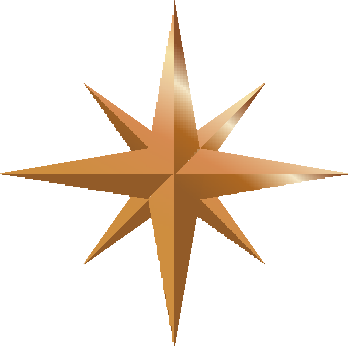 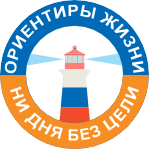 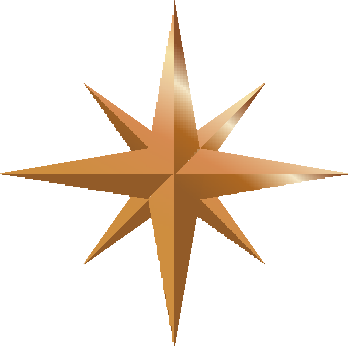 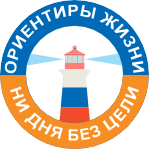 ПОЛОЖЕНИЕ(школьный уровень) Школа, класс МАОУ СОШ № 9, 7 «б» классМероприятие: восстановление школьной лыжни.Цель: формировать положительную мотивацию для занятий физкультурой и спортом, приобщать к здоровому образу жизни посредством лыжной подготовки.Задачи: – развивать физические качества детей (силу, выносливость, быстроту и др.);– укреплять сердечно-сосудистую и дыхательную систему детей; – воспитывать позитивное отношение к занятию спортом и физической культуре.Дата и место проведения мероприятия: 31 января 2024 год, МАОУ СОШ № 9, территория школы.План и порядок проведения мероприятия: - подготовка лыж;- восстановление лыжни.Планируемые результаты: повышение физической подготовленности воспитанников; формирование устойчивого интереса детей к спорту посредством лыжной подготовки; формирование желания посещать спортивные секции и кружки; снижение уровня заболеваемости детей.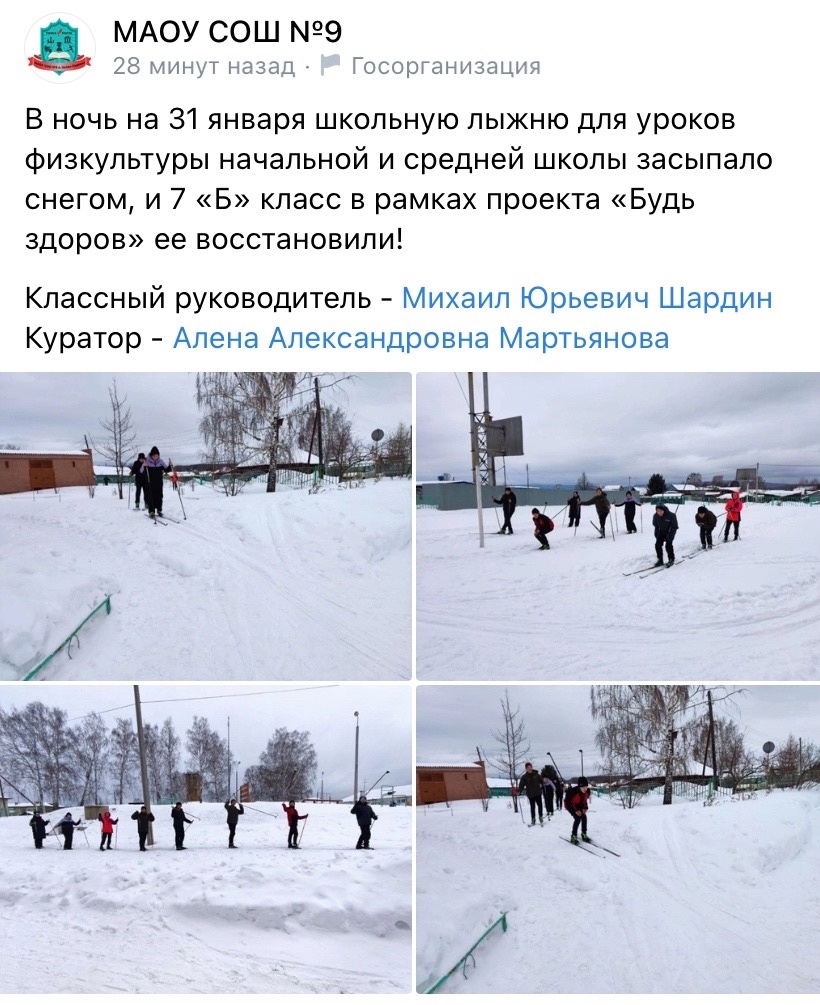 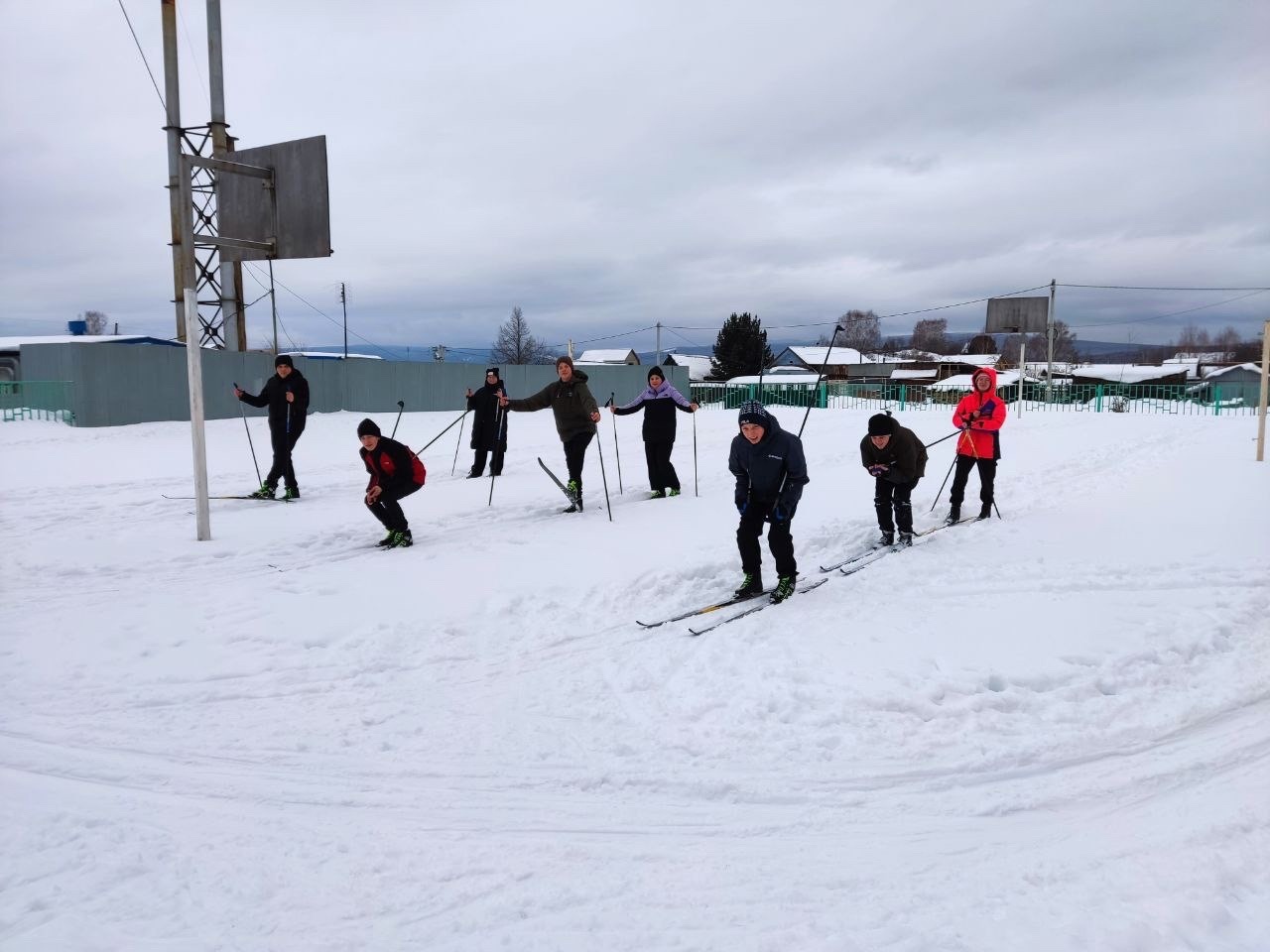 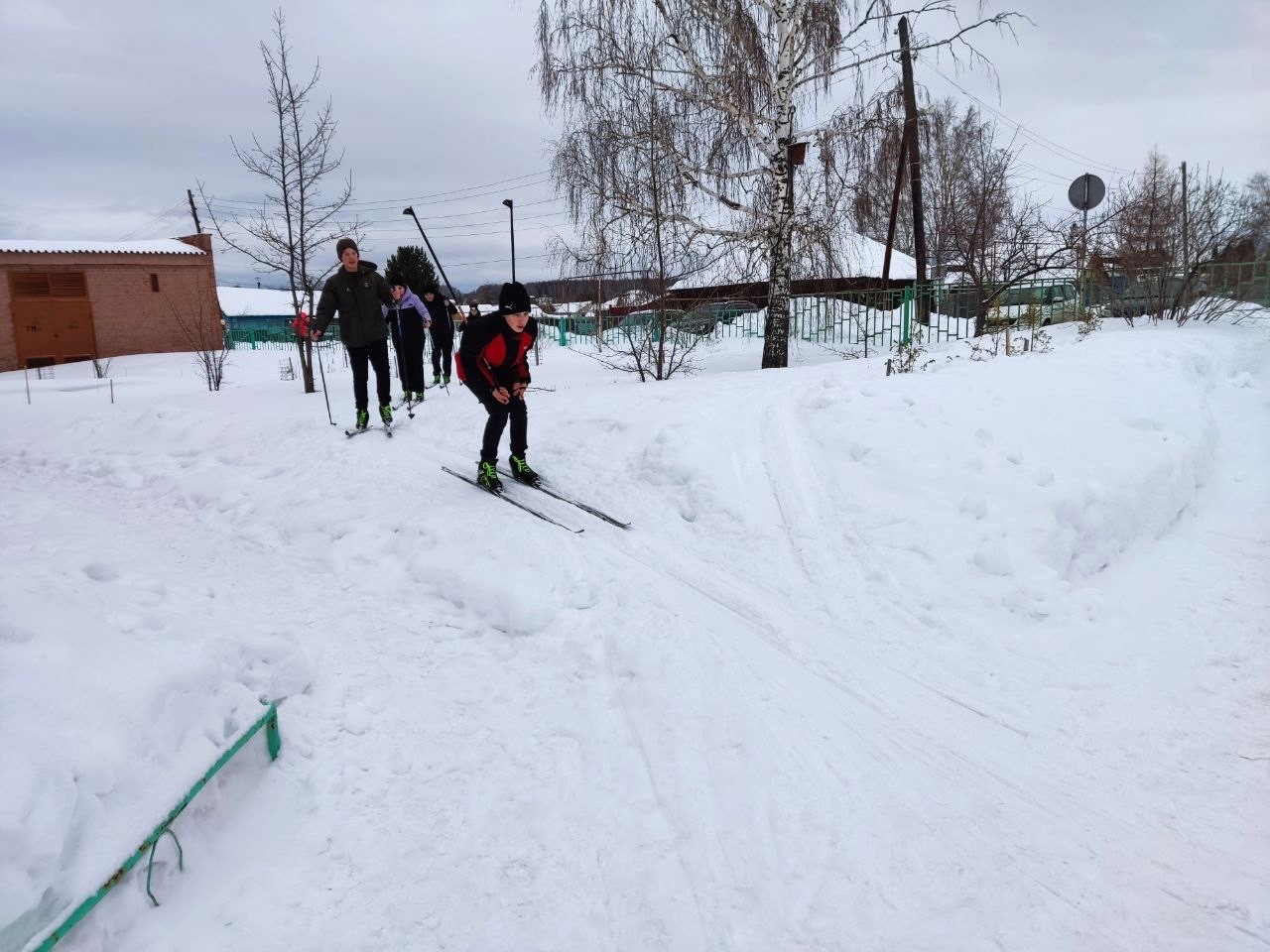 СценарийВ ночь на 31 января школьную лыжню для уроков физкультуры начальной и средней школы засыпало снегом, и 7 «Б» класс с удовольствием ее восстановили!